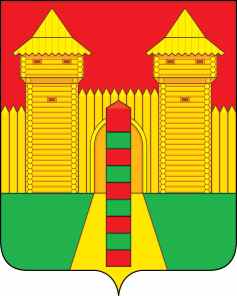 АДМИНИСТРАЦИЯ  МУНИЦИПАЛЬНОГО  ОБРАЗОВАНИЯ «ШУМЯЧСКИЙ  РАЙОН» СМОЛЕНСКОЙ  ОБЛАСТИРАСПОРЯЖЕНИЕот  14.04.2021г.   № 139-р           п. Шумячи           В соответствии со ст.28 Устава муниципального образования «Шумячский район» Смоленской области, на основании распоряжения Администрации муниципального образования «Шумячский район» Смоленской области от 08.04.2021г.         № 131-р «О приеме в собственность муниципального образования «Шумячский район» Смоленской области объекта, относящегося к государственной собственности Смоленской области»                  Утвердить прилагаемый  акт  о закреплении за муниципальным бюджетным общеобразовательным учреждением «Надейковичская средняя школа имени И.П. Гоманкова» объекта на праве оперативного управления от 12.04.2021г.И.п. Главы муниципального образования«Шумячский район» Смоленской области                                             Г. А. ВарсановаОб утверждении акта о закреплении за муниципальным бюджетным общеобразовательным учреждением «Надейковичская средняя школа имени И.П. Гоманкова» объекта на праве оперативного управления